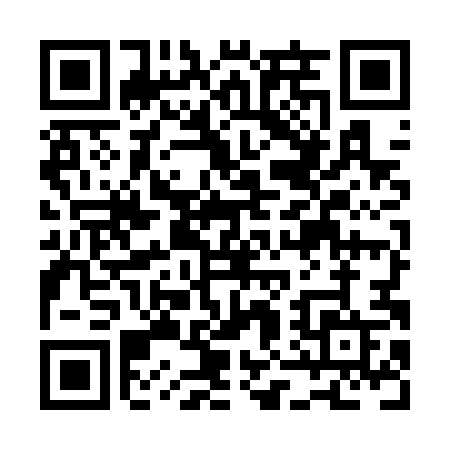 Prayer times for Thompson Sound, British Columbia, CanadaMon 1 Jul 2024 - Wed 31 Jul 2024High Latitude Method: Angle Based RulePrayer Calculation Method: Islamic Society of North AmericaAsar Calculation Method: HanafiPrayer times provided by https://www.salahtimes.comDateDayFajrSunriseDhuhrAsrMaghribIsha1Mon3:225:161:287:029:4011:342Tue3:225:161:287:029:4011:343Wed3:235:171:287:029:4011:344Thu3:235:181:297:029:3911:345Fri3:245:191:297:029:3911:346Sat3:245:201:297:029:3811:337Sun3:255:201:297:019:3711:338Mon3:255:211:297:019:3711:339Tue3:265:221:297:019:3611:3310Wed3:265:231:307:019:3511:3211Thu3:275:241:307:009:3511:3212Fri3:285:261:307:009:3411:3213Sat3:285:271:306:599:3311:3114Sun3:295:281:306:599:3211:3115Mon3:295:291:306:589:3111:3016Tue3:305:301:306:589:3011:3017Wed3:315:311:306:579:2911:2918Thu3:315:331:306:579:2811:2919Fri3:325:341:306:569:2711:2820Sat3:335:351:316:559:2511:2821Sun3:335:361:316:559:2411:2722Mon3:345:381:316:549:2311:2723Tue3:355:391:316:539:2211:2624Wed3:355:401:316:539:2011:2525Thu3:365:421:316:529:1911:2526Fri3:375:431:316:519:1711:2427Sat3:375:451:316:509:1611:2328Sun3:385:461:316:499:1511:2229Mon3:415:471:316:489:1311:1930Tue3:435:491:306:479:1111:1631Wed3:465:501:306:469:1011:13